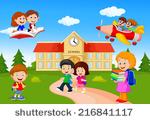 Calvary United Methodist PreschoolIMPORTANT DATES FOR 2018-19 SCHOOL YEARAugust TBA		New Family Information Night, 6:30pm-7:30pm, kids welcome September 10    	First Day of School for all Four year olds and 3 day three yr olds September 11    	First Day of School for 2 day Three year oldsSeptember 19          No School, Yom KippurSeptember TBA 	Back to School Night, 630pm, adults only please	October 8		No School, Columbus DayOctober 31		M,W,F 3’s and all 4’s Halloween parties, parents welcome, parade 9:15amOctober 30		T/Th class Halloween party, parents welcome, parade 9:15am
November 6		No School, North Colonie Superintendent day
November 12 	No School, Veteran's Day
November 19  	4’s Thanksgiving Feast, parents welcome, not required, 11am                   
Nov. 21-23  		No School, Thanksgiving break
Dec. 20    	 	T/Th 3's class Christmas parties and concert, 9:30 parents please attendDec. 21  	 	M,W,F 3’s and all 4’s Christmas parties and concert, 9:30 parents please attend
Dec 24-Jan 1 	Christmas Break
January 3		School Resumes
January 21 		No School, Martin Luther King Jr. Day
February 14	 	T/Th Valentine's day parties, 11:00 parents do not need to attendFebruary 13	M,W,F 3’s and all 4’s Valentine's day parties, 11:00 parents do not need to attendFebruary 18-22	Winter BreakMarch 22		No School, North Colonie Superintendant Day
April 19		Good Friday, No SchoolApril 22-26   		School closed, Spring Break
May 10   		4’s Mother's Day Tea, 11:00 Mom or Significant Female please attend
May 27		No School, Memorial DayJune 13 		Moving up, 9:30 parents and extended family please attendJune 14 		4's Graduation, 9:30 parents and extended family please attend
July 8 - Aug 16     	Summer Camp**These dates and times are tentative… we plan them to the best of our ability, but may have to adjust them as we get closerField trips will be added at a later date…